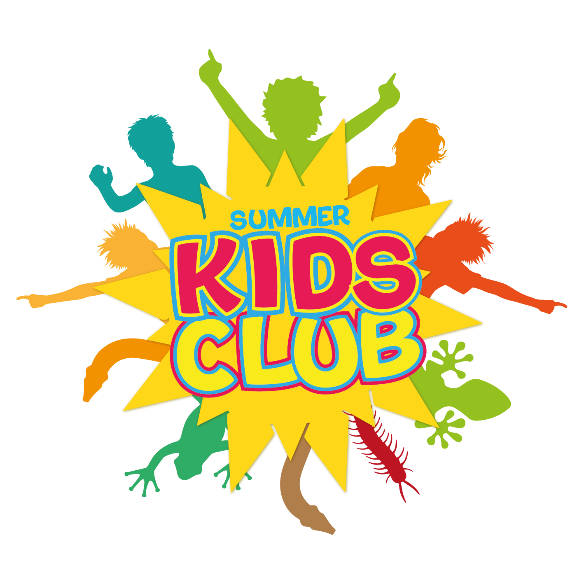 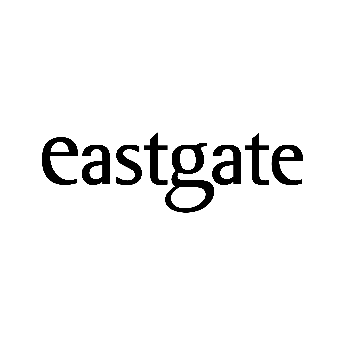 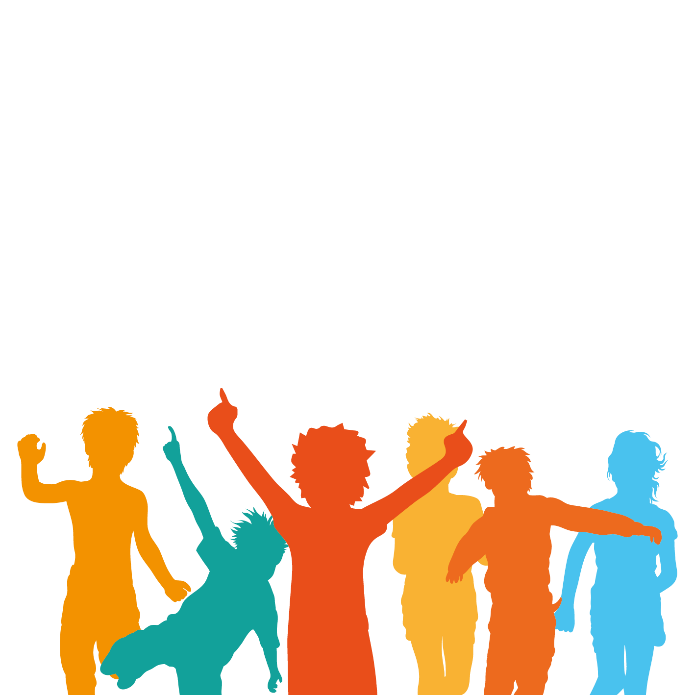 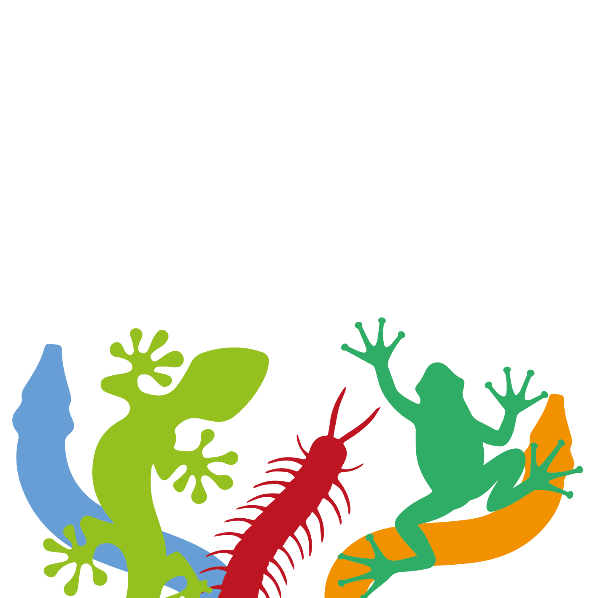 Please fill out this form below if you would like to book into our Athletes Experience classes.*All under 4 years olds must be accompanied by an adult* Please include all the dates you would like your child to be booked in for the sessions and the times. These classes start from every hour, 10 am, 11 am 12 pm, 1 pm, 2 pm and 3pm 